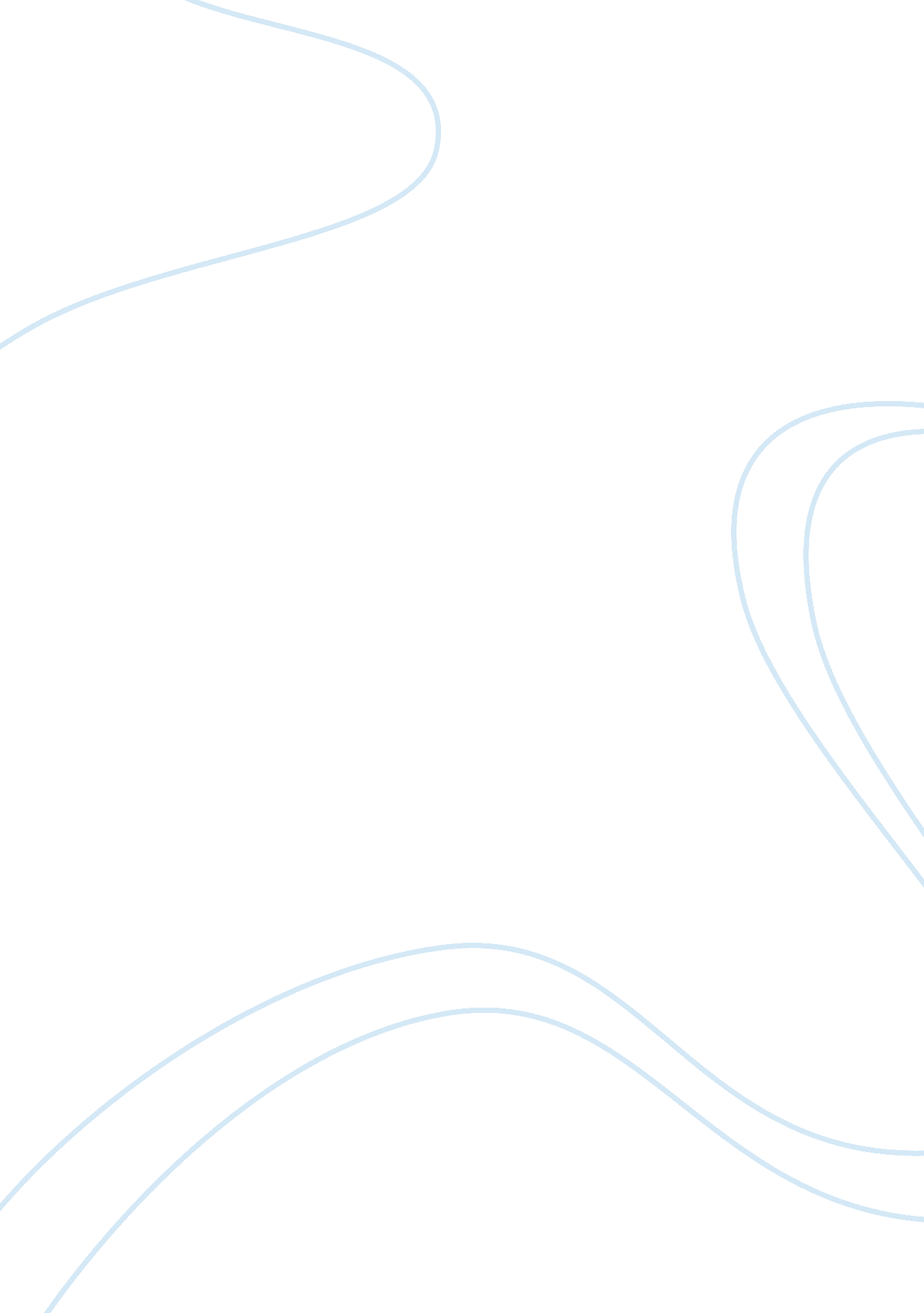 Annotated bibliography examplePsychology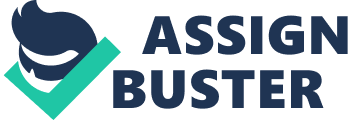 Motivation Theory Annotated Bibliography Johnston, K. . How to Incorporate MotivationTheories in the Workplace. Azcentral. Retrieved 14 November, 2014 from, http://yourbusiness. azcentral. com/incorporate-motivation-theories-workplace-4118. html 
The author asserts that different motivational theories are not only used in the seminars and classrooms. They can also be sued in making a business stronger. Once a manager understands what motivational theories entail of, they can organize and strategize on how to use them in their work places. Moreover, Johnston (2014) states that moving from one theory to practicing it can have challenges to an individual. On the good side is that it may reward the individual (manager) with higher job contentment among employees and higher productivity in the workplace. This makes a manager to see that he or she is leading the employees in a good direction. 
Tanner, R. (2014). Motivation – Applying Maslow’s Hierarchy of Needs Theory. Management is a Journey. Retrieved 14 November, 2014 from, http://managementisajourney. com/motivation-applying-maslows-hierarchy-of-needs-theory/ 
Tanner (2014) affirms that Abraham Maslow, a psychologist, created a theory suggesting that humans are motivated in satisfying five basic needs. The author goes on to state that these basic needs are organized in a hierarchy. Abraham Maslow suggested that individuals should seek out first in satisfying the lowest level of needs. After doing so, individuals seek first in satisfying every higher level of need till the five basic needs have being satisfied. The author goes on to confirm that the theory by Maslow remains to be significant and a simple motivation tool that most managers can apply and understand. 
Practical Management Skills (2014). Motivation Theories For The Workplace. Practical Management Skills. Retrieved 14 November, 2014 from, http://www. practical-management-skills. com/motivation-theories. html 
The author looks at three most known motivation theories that are devised by Emmet, Maslow and Herzberg. They may be sued in improving motivation in workplace. According to the author, Maslow supposed that an individual’s need could be conveyed in the form of a pyramid or hierarchy of needs. Maslow’s theory can be used in workplace. Herzberg supposed that specific conditions such as work conditions, security, pay and work relationships may be put in place in making the employees satisfied. The author states that Emmet supposed that for employees to be motivated, they are needed to enjoy the work they perform, be proud of their company and do their best. 
References 
Johnston, K. (2014). How to Incorporate Motivation Theories in the Workplace. Azcentral. Retrieved 14 November 2014 from http://yourbusiness. azcentral. com/incorporate-motivation-theories-workplace-4118. html 
Practical Management Skills (2014). Motivation Theories For The Workplace. Practical Management Skills. Retrieved 14 November 2014 from http://www. practical-management-skills. com/motivation-theories. html 
Tanner, R. (2014). Motivation – Applying Maslow’s Hierarchy of Needs Theory. Management is a Journey. Retrieved 14 November 2014 from http://managementisajourney. com/motivation-applying-maslows-hierarchy-of-needs-theory/ 